书立三维视图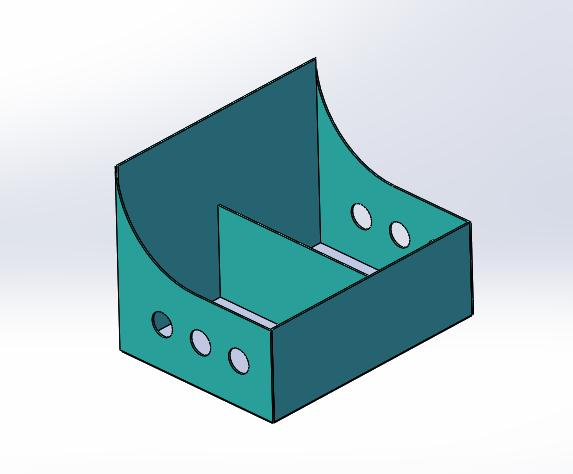 共有如下六部分零部件组成：（单位：mm）前挡板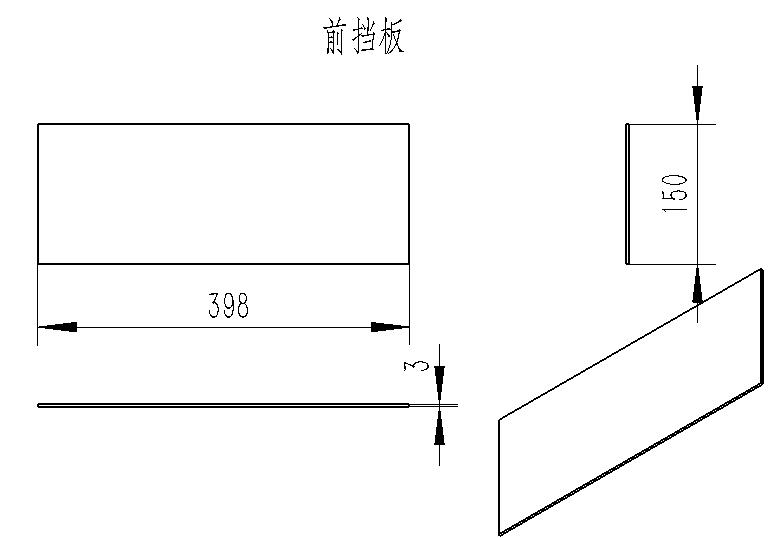 后挡板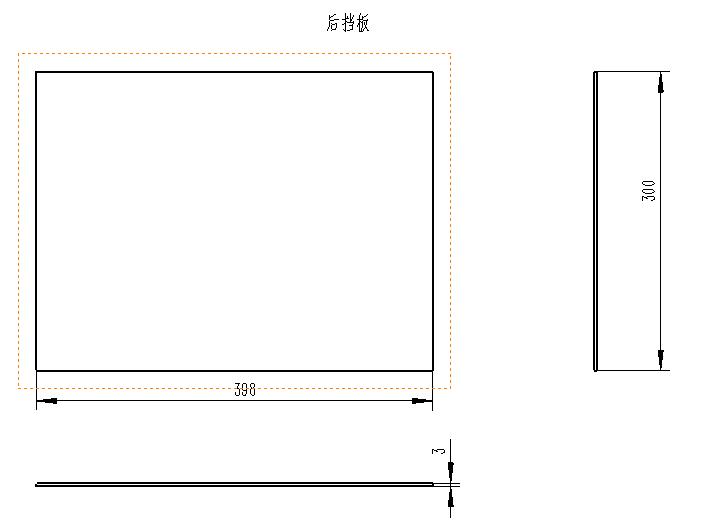 左侧挡板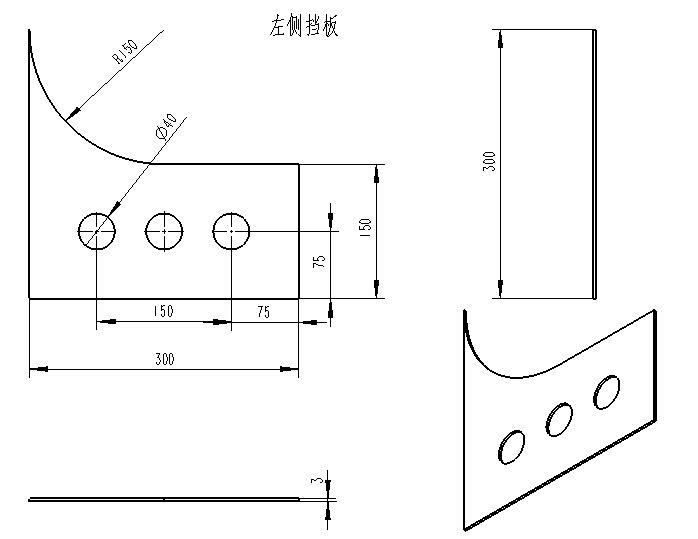 右侧挡板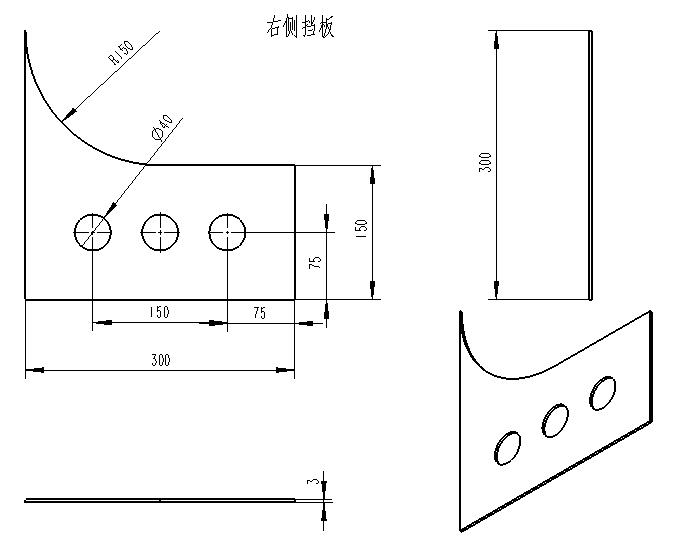 中间隔断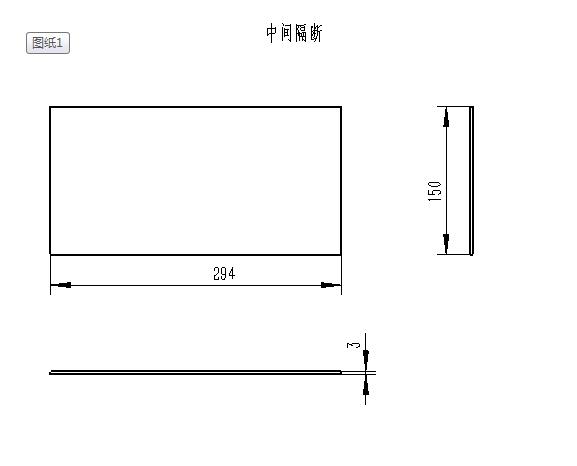 下底板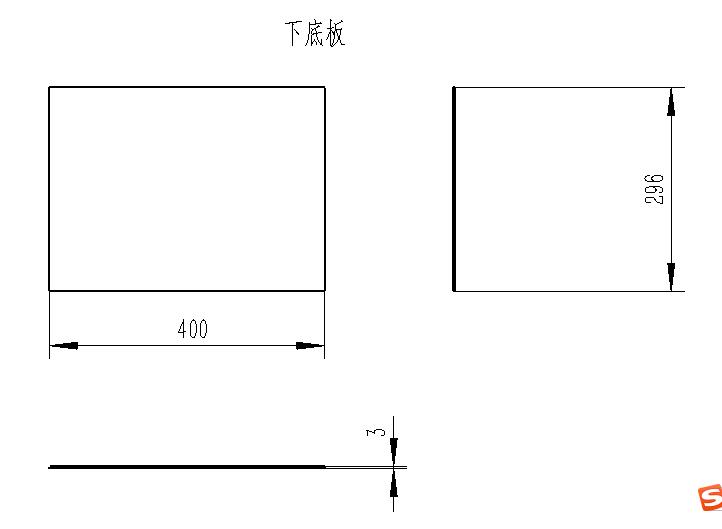 